Пояснительная запискаИзменение социокультурных условий требует совершенствования структуры и содержания образования в школе, что в свою очередь ведет к поиску новых подходов к преподаванию искусств, позволяющих целенаправленно решать современные задачи художественного образования, эстетического воспитания и развития личности.Рабочая программа по предмету «Изобразительное искусство» для 5 - 7 классов составлена на основе следующих нормативных документов:1.  Федеральный закон «Об образовании в Российской Федерации» от 29.12.2012 N 273-ФЗ (ред. от 29.07.2017) (http://www.consultant.ru/);2.  Федеральный Государственный образовательный стандарт основного общего образования (приказ Министерства Образования и Науки РФ от 17.12.10 № 1897)(http://www.garant.ru/products/ipo/prime/doc/55070507/);3.  Изобразительное искусство. Рабочие программы. Предметная линия учебников под редакцией Б. М. Неменского. 5—8 классы : учеб. пособие для общеобразоват. организаций / [Б. М. Неменский, Л. А. Неменская, Н. А. Горяева, А. С. Питерских]. — 5-е изд. перераб. — М. : Просвещение, 2016. — 148 c. — ISBN 978-5-09-044289-3;4.  учебный план МБОУ СОШ №19 на 2021 – 2022 учебный год;5.  положение о составлении рабочей программы МБОУ СОШ №19;6. СП 2.4.3648-20, СанПиН 1.2.3685-21Образовательная область «Искусство» (предмет «Изобразительное искусство») ставит Целью курса формирование у учащихся эстетического отношения к миру на основе визуальных художественных образов, реализации художественно-творческого потенциала.Задачи курса:формирование опыта смыслового и эмоционально-ценностного восприятия         визуального образа реальности и произведений искусства;освоение художественной культуры как формы материального выражения в пространственных формах духовных ценностей;  формирование понимания эмоционального и ценностного смысла визуально-пространственной формы;развитие творческого опыта как формирование способности к самостоятельным действиям в ситуации неопределенности;формирование активного, заинтересованного отношения к традициям культуры как к смысловой, эстетической и личностно-значимой ценности;воспитание уважения к истории культуры своего Отечества, выраженной в ее архитектуре, изобразительном искусстве, в национальных образах предметно-материальной и пространственной среды и понимании красоты человека;развитие способности ориентироваться в мире современной художественной культуры;овладение средствами художественного изображения как способом развития умения видеть реальный мир, как способностью к анализу и структурированию визуального образа на основе его эмоционально-нравственной оценки;овладение основами культуры практической работы различными художественными материалами и инструментами для эстетической организации и оформления школьной, бытовой и производственной среды.Ведущими подходами являются деятельностный и проблемный.Общая характеристика учебного предмета. Учебный предмет «Изобразительное искусство» объединяет в единую образовательную структуру практическую художественно-творческую деятельность, художественно-эстетическое восприятие произведений искусства и окружающей действительности. Изобразительное искусство как школьная дисциплина имеет интегративный характер, она включает в себя основы разных видов визуально-пространственных  искусств — живописи, графики, скульптуры, дизайна, архитектуры, народного и декоративно-прикладного искусства.Освоение изобразительного искусства в основной школе — продолжение художественно-эстетического образования, воспитания учащихся в начальной школе и опирается на полученный ими художественный опыт.Программа «Изобразительное искусство. 5—7 классы» создана в соответствии с требованиями Федерального государственного образовательного стандарта основного общего образования, Концепции духовно-нравственного развития и воспитания личности гражданина России. Программа учитывает традиции российского художественного образования, современные инновационные методы, анализ зарубежных художественно-педагогических практик. Смысловая и логическая последовательность программы обеспечивает целостность учебного процесса и преемственность этапов обучения.Программа объединяет практические художественно-творческие задания, художественно-эстетическое восприятие произведений искусства и окружающей действительности в единую образовательную структуру, образуя условия для глубокого осознания и переживания каждой предложенной темы. Программа построена на принципах тематической цельности и последовательности развития курса, предполагает четкость поставленных задач и вариативность их решения. Программа предусматривает чередование уроков индивидуального практического творчества учащихся и уроков коллективной творческой  деятельности, диалогичность и сотворчество учителя и ученика.Место предмета в учебном плане.Рабочая программа составлена на основе Авторской рабочей программы Изобразительное искусство. Рабочие программы. Предметная линия учебников под редакцией Б. М. Неменского. 5—8 классы : учеб. пособие для общеобразоват. организаций / [Б. М. Неменский, Л. А. Неменская, Н. А. Горяева, А. С. Питерских]. — 5-е изд. перераб. — М. : Просвещение, 2016. — 148 c. — ISBN 978-5-09-044289-3, ФГОС ООО, с учетом Базисного плана общеобразовательных учреждений Российской Федерации, утвержденному приказом Минобразования РФ. Федеральный государственный образовательный стандарт основного общего образования (п. 11.6 и п. 18.3) предусматривает в основной школе перечень обязательных учебных предметов, курсов, в том числе изучение предмета «Изобразительное искусство».  Время, необходимое для изучения предметов, курсов, период их изучения (классы) стандартом не определяются. Программа предусматривает возможность изучения курса  «Изобразительное искусство» в объеме 1 учебного часа в неделю в каждом классе.Содержание предмета «Изобразительное искусство» в основной школе построено по принципу углубленного изучения каждого вида искусства.На втором этапе обучения изобразительному искусству мы имеем дело со школьниками младшего подросткового возраста. В сознании детей данной возрастной группы происходят заметные изменения, учащиеся осознают себя в мире, их мышление становится более гибким и широким. Изобразительное искусство на этом этапе делят на виды и жанры, формируя связь человека с жизнью.Ценностные ориентиры содержания учебного предметаУчебный предмет «Изобразительное искусство» в общеобразовательной школе направлен на формирование художественной культуры учащихся как неотъемлемой части культуры духовной, т. е. культуры мироотношений, выработанных поколениями. Эти ценности как высшие ценности человеческой цивилизации, накапливаемые искусством, должны быть средством очеловечения, формирования нравственно-эстетической отзывчивости на прекрасное и безобразное в жизни и искусстве, т. е. зоркости души растущего человека.Художественно-эстетическое развитие учащегося рассматривается как необходимое условие социализации личности, как способ его вхождения в мир человеческой культуры и в то же время как способ самопознания, самоидентификации и утверждения своей уникальной индивидуальности.Художественное образование в основной школе формирует эмоционально-нравственный потенциал ребенка, развивает его душу средствами приобщения к художественной культуре, как форме духовно-нравственного поиска человечества.Связи искусства с жизнью человека, роль искусства в повседневном его бытии, в жизни общества, значение искусства в развитии каждого ребенка - главный смысловой стержень программы.При выделении видов художественной деятельности очень важной является задача показать разницу их социальных функций: изображение - это художественное познание мира, выражение своего отношения к нему, эстетического переживания; конструктивная деятельность направлена на создание предметно-пространственной среды; а декоративная деятельность - это способ организации общения людей и, прежде всего, имеет коммуникативные функции в жизни общества.Программа построена так, чтобы дать школьникам представления о системе взаимодействия искусства с жизнью. Предусматривается широкое привлечение жизненного опыта учащихся, обращение к окружающей действительности. Работа на основе наблюдения и эстетического переживания окружающей реальности является важным условием освоения школьниками программного материала.Наблюдение окружающей реальности, развитие способностей учащихся к осознанию своих собственных переживаний, формирование интереса к внутреннему миру человека являются значимыми составляющими учебного материала. Конечная цель - формирование у школьника самостоятельного видения мира, размышления о нем, своего отношения на основе освоения опыта художественной культуры.Обучение через деятельность, освоение учащимися способов деятельности - сущность обучающих методов на занятиях изобразительным искусством. Любая тема по искусству должна быть не просто изучена, а прожита, т. е. пропущена через чувства ученика, а это возможно лишь в деятельностной форме, в форме личного творческого опыта. Только когда знания и умения становятся личностно значимыми, связываются с реальной жизнью и эмоционально окрашиваются, происходит развитие ребенка, формируется его ценностное отношение к миру.Систематическое освоение художественного наследия помогает осознавать искусство как духовную летопись человечества, как выражение отношения человека к природе, обществу, поиск идеалов. На протяжении всего курса обучения школьники знакомятся с выдающимися произведениями живописи, графики, скульптуры, архитектуры, декоративно-прикладного искусства, изучают классическое и народное искусство разных стран и эпох. Особое значение имеет познание художественной культуры своего народа.Культуросозидающая роль программы состоит также в воспитании нравственности и патриотизма. В основу программы положен принцип «от родного порога в мир общечеловеческой культуры».Россия - часть многообразного и целостного мира. Учащийся шаг за шагом открывает многообразие культур разных народов и ценностные связи, объединяющие всех людей планеты, осваивая при этом культурное богатство своей Родины.Результаты освоения курса.Личностные результаты отражаются в индивидуальных качественных свойствах учащихся, которые они должны приобрести в процессе освоения учебного предмета «Изобразительное искусство»:·  воспитание российской гражданской идентичности: патриотизма, любви и уважения к Отечеству, чувства гордости за свою Родину, прошлое и настоящее многонационального народа России; осознание своей этнической принадлежности, знание культуры своего народа, своего края, основ культурного наследия народов России и человечества; усвоение гуманистических, традиционных ценностей многонационального российского общества;·  формирование ответственного отношения к учению, готовности и способности обучающихся к саморазвитию и самообразованию на основе мотивации к обучению и познанию;·  формирование целостного мировоззрения, учитывающего культурное, языковое, духовное многообразие современного мира;·  формирование осознанного, уважительного и доброжелательного отношения к другому человеку, его мнению, мировоззрению, культуре; готовности и способности вести диалог с другими людьми и достигать в нем взаимопонимания;·  развитие морального сознания и компетентности в решении моральных проблем на основе личностного выбора, формирование нравственных чувств и нравственного поведения, осознанного и ответственного отношения к собственным поступкам;·  формирование коммуникативной компетентности в общении и сотрудничестве со сверстниками, взрослыми в процессе образовательной, творческой деятельности;·  осознание значения семьи в жизни человека и общества, принятие ценности семейной жизни, уважительное и заботливое отношение к членам своей семьи;·  развитие эстетического сознания через освоение художественного наследия народов России и мира, творческой деятельности эстетического характера.Метапредметные результаты характеризуют уровень сформированности универсальных способностей учащихся, проявляющихся в познавательной и практической творческой деятельности:·  умение самостоятельно определять цели своего обучения, ставить и формулировать для себя новые задачи в учёбе и познавательной деятельности, развивать мотивы и интересы своей познавательной деятельности;·  умение самостоятельно планировать пути достижения целей, в том числе альтернативные, осознанно выбирать наиболее эффективные способы решения учебных и познавательных задач;·  умение соотносить свои действия с планируемыми результатами, осуществлять контроль своей деятельности в процессе достижения результата, определять способы действий в рамках предложенных условий и требований, корректировать свои действия в соответствии с изменяющейся ситуацией;·  умение оценивать правильность выполнения учебной задачи, собственные возможности ее решения;·  владение основами самоконтроля, самооценки, принятия решений и осуществления осознанного выбора в учебной и познавательной деятельности;·  умение организовывать учебное сотрудничество и совместную деятельность с учителем и сверстниками; работать индивидуально и в группе: находить общее решение и разрешать конфликты на основе согласования позиций и учета интересов; формулировать, аргументировать и отстаивать свое мнение.Предметные результаты характеризуют опыт учащихся в художественно-творческой деятельности, который приобретается и закрепляется в процессе освоения учебного предмета:·  формирование основ художественной культуры обучающихся как части их общей духовной культуры, как особого способа познания жизни и средства организации общения; развитие эстетического, эмоционально-ценностного видения окружающего мира; развитие наблюдательности, способности к сопереживанию, зрительной памяти, ассоциативного мышления, художественного вкуса и творческого воображения;·  развитие визуально-пространственного мышления как формы эмоционально-ценностного освоения мира, самовыражения и ориентации в художественном и нравственном пространстве культуры;·  освоение художественной культуры во всем многообразии ее видов, жанров и стилей как материального выражения духовных ценностей, воплощенных в пространственных формах (фольклорное художественное творчество разных народов, классические произведения отечественного и зарубежного искусства, искусство современности);·  воспитание уважения к истории культуры своего Отечества, выраженной в архитектуре, изобразительном искусстве, в национальных образах предметно-материальной и пространственной среды, в понимании красоты человека;·  приобретение опыта создания художественного образа в разных видах и жанрах визуально-пространственных искусств: изобразительных (живопись, графика, скульптура), декоративно-прикладных, в архитектуре и дизайне; приобретение опыта работы над визуальным образом в синтетических искусствах (театр и кино);·  приобретение опыта работы различными художественными материалами и в разных техниках в различных видах визуально-пространственных искусств, в специфических формах художественной деятельности, в том числе базирующихся на ИКТ (цифровая фотография, видеозапись, компьютерная графика, мультипликация и анимация);·  развитие потребности в общении с произведениями изобразительного искусства, освоение практических умений и навыков восприятия, интерпретации и оценки произведений искусства; формирование активного отношения к традициям художественной культуры как смысловой, эстетической и личностно-значимой ценности;·  осознание значения искусства и творчества в личной и культурной самоидентификации личности;·  развитие индивидуальных творческих способностей обучающихся, формирование устойчивого интереса к творческой деятельности.Общая характеристика учебного предметаПрограмма «Изобразительное искусство» является целостным интегрированным курсом, который включает в себе все основные виды искусства: живопись, графику, скульптуру, архитектуру и дизайн, народное и декоративно - прикладное искусства, зрелищные и экранные искусства. Они изучаются в контексте взаимодействия с другими искусствами, а также в контексте конкретных связей с жизнью общества и человека. Систематизирующим методом является выделение трех основных видов художественной деятельности для визуальных пространственных искусств: конструктивного, изобразительного и декоративного. Эти три вида художественной деятельности являются основанием для деления визуально - пространственных искусств на следующие виды: изобразительные искусства - живопись, графика, скульптура; конструктивные искусства - архитектура, дизайн; различные декоративно - прикладные искусства.Общая тема программы 5 класса – «Декоративно-прикладное искусство в жизни человека».5 класс, или первый год основной школы посвящён изучению группы декоративных искусств, в которых сохраняется наглядный для детей их практический смысл, связь с фольклором, с национальными и народными корнями искусств. Здесь в наибольшей степени раскрывается присущий детству наивно-декоративный язык изображения и непосредственная образность, игровая атмосфера, присущие как народным формам, так и декоративным функциям искусства в современной жизни. Осуществление программы этого года обучения предполагает акцент на местные художественные традиции и конкретные промыслы.Для формирования мировоззрения подростков особенно важно знакомство с народным, крестьянским декоративным искусством, которое наиболее полно хранит и передаёт новым поколениям национальные традиции, выработанные народом формы эстетического отношения к миру.Образный язык декоративного искусства имеет свои особенности. Цвет и форма в декоративном искусстве часто имеют символичное значение. Чувство гармонии и чувство материала особенно успешно можно развить у школьников в процессе изучения цветовых и линейных ритмов, композиционная стройность постепенно осваивается учащимися от урока к уроку.Именно поэтому выработка у школьников способности чувствовать и понимать эстетические начала декоративного искусства, осознавать единство функционального и эстетического значения вещи важно для формирования культуры быта нашего народа, культуры его труда, культуры человеческих отношений.Общая годовая тема 6 класса «Изобразительное искусство в жизни человека».6 класс посвящен изучению собственно изобразительного искусства. Здесь формируются основы грамотности художественного изображения (рисунок, живопись), понимание основ изобразительного языка. Изучая язык искусства, мы сталкиваемся с его бесконечной изменчивостью в истории искусства. В свою очередь, изучая изменения языка искусства, изменения как будто бы внешние, мы на самом деле проникаем в сложные духовные процессы, происходящие в обществе и его культуре.Искусство обостряет способность чувствовать, сопереживать, входить в чужие миры, учит живому ощущению жизни, даёт возможность проникнуть в иной человеческий опыт и этим преображает жизнь собственную. Понимание искусства – это большая работа, требующая и знаний и умений. Поэтому роль собственно изобразительных искусств в жизни общества и человека можно сравнить с ролью фундаментальных наук по отношению к прикладным.Общая годовая тема программы 7 класса «Дизайн и архитектура в жизни человека»Этот учебный год посвящён содержанию и языку двух видов конструктивных искусств – дизайну и архитектуре, их месту в семье уже знакомых нам искусств (изобразительное и декоративно-прикладное искусство). Все виды пространственных искусств связаны многими общими формами выразительных средств и жизненных функций. Между ними нет непроходимых границ, но возникли они в разное время и связаны с разными сторонами жизни общества.Содержание учебной программы5 классI четверть — «Древние корни народного искусства». Древние образы в народном искусстве. Орнамент как основа декоративного украшения.  Конструкция и декор предметов народного быта. Народный праздничный костюм. Внутренний мир русской избы. Народные праздники.
II четверть — «Связь времен в народном искусстве». Древние образы в современных народных игрушках. Искусство Гжели.  Истоки и современное развитие промысла. Искусство Городца. Истоки и современное развитие промысла. Искусство Жостова. Истоки и современное развитие промысла. Роль народных промыслов в современной жизни. Связь времен в народном искусстве.
III четверть — «Декор, человек, общество, время». Зачем людям украшения. Декор и положение человека в обществе. Одежда говорит о человеке.  О чем рассказывают гербы и эмблемы. Символы и эмблемы в современном обществе. Роль декоративного искусства в жизни человека и общества.
IV четверть — «Декоративное искусство в современном мире». Современное выставочное искусство. Ты сам - мастер декоративно-прикладного искусства (кукла). Ты сам - мастер декоративно-прикладного искусства (ваза). Ты сам - мастер декоративно-прикладного искусства (панно). Декоративно-прикладное искусство в жизни.6 класс.I четверть – «Виды изобразительного искусства». Изобразительное искусство в     семье пластических  искусств. Рисунок - основа  изобразительного творчества. Линия   и ее   выразительные   возможности. Пятно как средство выражения. Композиция как   ритм пятен. Цвет. Основы цветоведения. Цвет в произведениях живописи. Объемные   изображения в скульптуре. Основы образного языка изображения.II четверть – « Мир вещей. Натюрморт». Реальность и фантазия в творчестве художника. Изображение предметного мира: натюрморт. Понятие формы.  Многообразие форм  окружающего  мира. Изображение объёма на плоскости и линейная перспектива. Освещение.   Свет и тень. Натюрморт в графике. Цвет   в натюрморте. Выразительные возможности натюрморта. 
III четверть – «Вглядываясь в человека. Портрет». Образ человека  - главная тема    искусства. Конструкция головы человека и её пропорции. Графический портретный    рисунок    и выразительность образа. Портрет в графике. Портрет в скульптуре.  Образные возможности освещения в портрете. Портрет в живописи. Роль цвета в портрете. Великие портретисты. 
IV четверть – «Человек и пространство в изобразительном искусстве». Жанры   в изобразительном искусстве. Импрессионисты – новаторы пейзажной живописи. Городской пейзаж. Выразительные возможности изобразительного искусства.   Язык  и смысл.7 класс.I четверть «Дизайн и архитектура — конструктивные искусства в ряду пространственных искусств. Художник — дизайн — архитектура. Искусство композиции — основа дизайна и архитектуры»Основы композиции в конструктивных искусствах. Гармония, контраст и эмоциональная выразительность плоскостной композиции. Прямые линии и организация пространства. Цвет — элемент композиционного творчества. Свободные формы: линии и пятна. Буква — строка — текст. Искусство шрифта. Композиционные основы макетирования в графическом дизайне. Текст и изображение как элементы композиции. Многообразие форм графического дизайна.II четверть – «Художественный язык конструктивных искусств. В мире вещей и зданий»Объект и пространство. От плоскостного изображения к объемному макету. Соразмерность и пропорциональность. Архитектура — композиционная организация пространства. Взаимосвязь объектов в архитектурном макете. Конструкция: часть и целое. Здание как сочетание различных объемных форм. Понятие модуля. Важнейшие архитектурные элементы здания. Вещь: красота и целесообразность. Единство художественного и функционального в вещи. Вещь как сочетание объемов и материальный образ времени. Роль и значение материала в конструкции. Цвет в архитектуре и дизайне.III четверть – «Город и человек. Социальное значение дизайна и архитектуры как среды жизни человека»Город сквозь времена и страны. Образно-стилевой язык архитектуры прошлого. Город сегодня и завтра. Тенденции и перспективы развития современной архитектуры. Живое пространство города. Город, микрорайон, улица. Вещь в городе. Роль архитектурного дизайна в формировании городской среды. Интерьер и вещь в доме. Дизайн — средство создания пространственно-вещной среды интерьера. Природа и архитектура. Организация архитектурно-ландшафтного пространства. Ты — архитектор. Проектирование города: архитектурный замысел и его осуществление.IV четверть – «Человек в зеркале дизайна и архитектуры»Мой дом — мой образ жизни. Функционально-архитектурная планировка своего дома. Интерьер комнаты — портрет ее хозяина. Дизайн вещно-пространственной среды жилища. Дизайн и архитектура моего сада. Мода, культура и ты. Композиционно-конструктивные принципы дизайна одежды. Мой костюм — мой облик. Дизайн современной одежды. Грим, визажистика и прическа в практике дизайна. Имидж: лик или личина? Сфера имидж-дизайна. Моделируя себя, моделируешь мир.Учебно-методическое обеспечениеУчебникиН.А. Горяева, О.В. Островская. «Изобразительное искусство. Декоративно-прикладное искусство в жизни человека. 5 класс» под редакцией Б.М. Неменского. Москва, «Просвещение», 2009 г.Л. А. Неменская «Изобразительное искусство. Искусство в жизни человека. 6 класс» под ред. Б.М. Неменского Москва, Просвещение, 2009 г.А.С. Питерских, Г. Е. Гуров «Изобразительное искусство. Дизайн и архитектура в жизни человека. 7-8 класс» под редакцией Б.М. Неменского. Москва, «Просвещение», 2009 г.Пособие для учителейН. А. Горяева. «Изобразительное искусство. Декоративно-прикладное искусство. Методическое пособие. 5 класс» под редакцией Б. М. Неменского. Москва, «Просвещение», 2009 гН. А. Горяева. «Изобразительное искусство. Искусство в жизни человека. Методическое пособие. 6 класс» под редакцией Б. М. Неменского. Москва, «Просвещение», 2010 гГ. Е. Гуров, А. С. Питерских. «Изобразительное искусство. Дизайн и архитектура в жизни человека. Методическое пособие. 7-8 класс». Москва, «Просвещение», 2010 гДополнительная литература.а) дополнительная литература для учителя:Комарова Т. С., Савенков А. И. Коллективное творчество детей. – М.: Российское педагогическое агентство, 1998.Комарова Т. С. Народное искусство в воспитании детей. – М.: Российское педагогическое агентство, 1997.Курочкина Н. А. Детям о книжной графике. – СПб.: Акцидент, 1997.Курочкина Н. А. Знакомство с натюрмортом. – СПб.: Акцидент, 1998.Курочкина Н. А. Дети и пейзажная живопись. Времена года. Учимся видеть, ценить, создавать красоту. – СПб.: ДЕТСТВО-ПРЕСС, 2003Лялина Л. А. Дизайн и дети: Методические рекомендации. – М.: ТЦ Сфера, 2006.Основы рисунка. - М.: АСТ, 2004.Свиридова О. В. Изобразительное искусство. 5-8 классы: проверочные и контрольные тесты. – Волгоград: Учитель, 2008.б) дополнительная литература для учащихся:Порте П. Учимся рисовать человека / Пер. с фр. Э. А. Болдиной. – М.: ООО «Мир книги», 2005.- 123 с.Ушакова О. Д. Великие художники: Справочник школьника. – СПб.: Издательский Дом «Литера», 2004.Интернет-ресурсы, которые могут быть использованы учителем и учащимися для подготовки уроков, сообщений, докладов и рефератовhttp://school-collection.edu.ru/http://festival.1september.ru/http://fcior.edu.ru/http://window.edu.ru/http://www.openclass.ru/http://ru.wikipedia.org/wikihttp://www.artsait.ruОборудованиеУчебные столы.Доска большая универсальная (с возможностью магнитного крепления и зажима для плакатов)Стеллажи для хранения детских работ, художественных материалов, методического фонда.Технические средства обученияКомпьютерМультимедийный проекторЭкранТаблицы (комплекты)ХохломаГжельПолхов-МайданМезенская росписьДымковская игрушкаЖостовоВведение в цветоведение. (комплект16 штук)Декоративно-прикладное искусство. (комплект12 штук)Методический фондКоллекция изделий декоративно-прикладного искусства и народных промысловРепродукции картин разных художников.Муляжи для рисования (2 набора)Серии цифровых фотографий и иллюстраций природы.Фотографии и иллюстрации животных.Тела геометрические (2 набора)Предметы для натурной постановки (кувшины, часы, вазы и др.).Детские работы как примеры выполнения творческих заданий.Требования к личностным, метапредметным и предметным результатам освоения учебного предметаЛичностные результаты отражаются в индивидуальных качественных свойствах учащихся:- воспитание гражданской идентичности: патриотизма и любви к Отечеству, чувства гордости за свою Родину; осознание своей этнической принадлежности, знание культуры своего народа, своего края, основ культуры народов России и человечества; усвоение гуманистических ценностей многонационального российского общества;- формирование ответственного отношения к учению, готовности и способности учащегося к самообразованию на основе мотивации к обучению и познанию;- формирование доброжелательного отношения к окружающим людям; - развитие морального сознания и компетентности в решении моральных проблем на основе личностного выбора, формирование нравственных качеств и нравственного поведения; осознание ответственного отношения к своим поступкам;- формирование коммуникативной компетентности в общении и сотрудничестве со сверстниками и взрослыми в процессе образовательной, творческой деятельности; готовности и способности вести диалог с другими людьми и достигать в нём понимания;- осознание значения семьи в жизни человека и общества, принятие ценностей семейной жизни, уважительное и заботливого отношение к членам своей семьи;- развитие эстетического сознания через освоение художественного наследия народов России и мира, творческой деятельности эстетического характера.Метапредметные результаты характеризуют уровень сформированности универсальных способностей учащегося проявляющихся в познавательной и практической творческой деятельности:- умение определять цели обучения, ставить задачи обучения, развивать мотивы познавательной деятельности;- умение самостоятельно планировать пути достижения целей, осознанно выбирать наиболее эффективные пути решения учебных и познавательных задач;- умение осуществлять самоконтроль, самооценку деятельности;Предметные результаты характеризуют опыт учащихся в художественно-творческой деятельности, который приобретается и закрепляется в процессе освоения учебного предмета:- формирование основ художественной культуры обучающихся как части их общей духовной культуры; развитие эстетического эмоционально-ценностного видения окружающего мира; развитие зрительной памяти, ассоциативного мышления, художественного вкуса и творческого воображения;- развитие визуально-пространственного мышления как формы эмоционально-ценностного освоения мира и самовыражения;- освоение художественной культуры во всём многообразии её видов, жанров, стилей как материального выражения духовных ценностей, воплощённых в пространственных формах (фольклорное творчество, классические произведения, искусство современности);- воспитание уважения к истории культуры Отечества;- приобретение опыта создания художественного образа в разных видах и жанрах визуально-пространственных искусств: изобразительных (живопись, графика, скульптура), декоративно-прикладных, в архитектуре и дизайне;- приобретение опыта работы различными художественными материалами и в разных техниках в различных видах визуально-пространственных искусств, в специфических формах художественной деятельности, в том числе базирующихся на ИКТ (цифровая фотография, видеозапись, компьютерная графика, др.);- развитие потребности в общении с произведениями изобразительного искусства;- осознание значимости искусства и творчества в личной и культурной самоидентификации личности;- развитие индивидуальных творческих способностей обучающихся, формирование устойчивого интереса к творческой деятельности.5 классУчащиеся должны научиться :- понимать значение древних корней народного искусства;- определять связь времён в народном искусстве;- понимать место и роль декоративного искусства в жизни человека и общества в разные времена;- различать несколько разных промыслов, историю их возникновения и развития (Гжель, Жостово, Хохлома):- различать по стилистическим особенностям декоративное искусство разных времён: Египта, Древней Греции, средневековой Европы, эпохи барокко, классицизма;- представлять тенденции развития современного повседневного и выставочного искусства.- отражать в рисунках и проектах единство формы и декора (на доступном уровне);- создавать собственные проекты-импровизации в русле образного языка народного искусства, современных народных промыслов (ограничение цветовой палитры, вариации орнаментальных мотивов)- создавать проекты разных предметов среды, объединённых единой стилистикой (одежда, мебель, детали интерьера определённой эпохи);- объединять в индивидуально-коллективной работе творческие усилия по созданию проектов украшения интерьера школы, или других декоративных работ, выполненных в материале.6 классУчащиеся должны научиться:- понимать особенности языка следующих видов изобразительного искусства: живописи, графики, скульптуры;- различать основные жанры изобразительного искусства;- узнавать известнейшие музеи свое страны и мира (Третьяковская галерея, Эрмитаж, Русский музей, Лувр, Прадо, Дрезденская галерея);- анализировать произведения скульптуры, живописи, графики;- работать с натуры в живописи и графике над натюрмортом и портретом;- выбирать наиболее подходящий формат листа при работе над натюрмортом, пейзажем, портретом;- добиваться тональных и цветовых градаций при передаче объёма;- передавать при изображении предмета пропорции и характер формы;- передавать при изображении головы человека (на плоскости и в объёме) пропорции, характер черт, выражение лица;- передавать пространственные планы в живописи и графике с применением знаний линейной и воздушной перспективы;- в рисунке с натуры передавать единую точку зрения на группу предметов;- пользоваться различными графическими техниками- оформлять выставки работ своего класса в школьных интерьерах.7 классУчащиеся должны научиться:- анализировать произведения архитектуры и дизайна; каково место конструктивных искусств в ряду пластических искусств, их общие начала и специфику;- определять особенности образного языка конструктивных видов искусства, единство функционального и художественно-образных начал и их социальную роль;- представлять основные этапы развития и истории архитектуры и дизайна, тенденции современного конструктивного искусства.- конструировать объёмно-пространственные композиции, моделировать архитектурно-дизайнерские объекты (в графике и объёме);- моделировать в своём творчестве основные этапы художественно-производственного процесса в конструктивных искусствах;- работать с натуры, по памяти и воображению над зарисовкой и проектированием конкретных зданий и вещной среды;- конструировать основные объёмно-пространственные объекты, реализуя при этом фронтальную, объёмную и глубинно-пространственную композицию;- использовать в макетных и графических композициях ритм линий, цвета, объёмов, статику и динамику тектоники и фактур;- владеть навыками формообразования, использования объёмов в дизайне и архитектуре (макеты из бумаги, картона, пластилина);- создавать композиционные макеты объектов на предметной плоскости и в пространстве;- создавать с натуры и по воображению архитектурные образы графическими материалами и др.;- работать над эскизом монументального произведения (витраж, мозаика, роспись, монументальная скульптура);- использовать выразительный язык при моделировании архитектурного ансамбля;- использовать разнообразные графические материалы и материалы для работы в объёме.Формы контроля уровня обученностиУстный опросВикториныКроссвордыОтчетные выставки творческих (индивидуальных и коллективных) работПри оценке результатов учебной деятельности учащихся учитывается характер допущенных ошибок: существенных и несущественных.К категории существенных ошибок относятся такие, которые свидетельствуют о непонимании учащимися основных положений теории изобразительного искусства, значения специальной терминологии (лексики по предмету), а также о неумении правильно применить на уроке знания в процессе элементарного анализа воспринимаемого произведения и при выполнении практической работы. Как правило, существенные ошибки связаны с недостаточной глубиной и осознанностью освоения учебного материала.К категории несущественных ошибок относятся ошибки, связанные с подменой одного термина или понятия другим, но относящимся к данному виду или жанру искусства. К таким ошибкам относятся упущения в ответе, когда не описан нехарактерный факт (явление), упущен один из нескольких признаков, характеризующих явление, сферу применения, область воздействия.КАЛЕНДАРНО-ТЕМАТИЧЕСКОЕ ПЛАНИРОВАНИЕ5 КЛАССДекоративно-прикладное искусство в жизни человека6 КЛАССИзобразительное искусство в жизни человека7 классДизайн и архитектура в жизни человека16
Описание учебно-методического и материально-технического обеспеченияОсновная литератураУчебник для 5 класса: Горяева, Н. А., Островская О.В. «Изобразительное искусство: Декоративно-прикладное искусство в жизни человека» под редакцией Б.М.Неменского, Москва «Просвещение» 2013 г.,Учебник для 6 класса: Неменская Л.А. «Изобразительное искусство. Искусство в жизни человека» под редакцией Б.М.Неменского, Москва «Просвещение» 2014 г.,Учебник для 7 класса: А.С.Питерских, Г.Е.Гуров «Изобразительное искусство» «Дизайн и архитектура в жизни человека» 7 класс, под редакцией Б.М.Неменского, Москва «Просвещение» 2014 год.Дополнительная литератураСвиридова О.В. Изобразительное искусство, предметные недели в школе. – Волгоград: Учитель. 2007 г.Научно-методический журнал «Изобразительное искусство в школе» (номера с 2010 года по 2012 год)Научно-методический журнал «Искусство. Все для учителя» (номера 2013- 2014 года)Интернет-ресурсы:www.lseptembter.ru –Издательский дом «Первое сентября»;www.edu.ru –Федеральный портал «Российское образования»;www.km.ru- Образовательные сайты компании «Кирилл и Мефодий»1.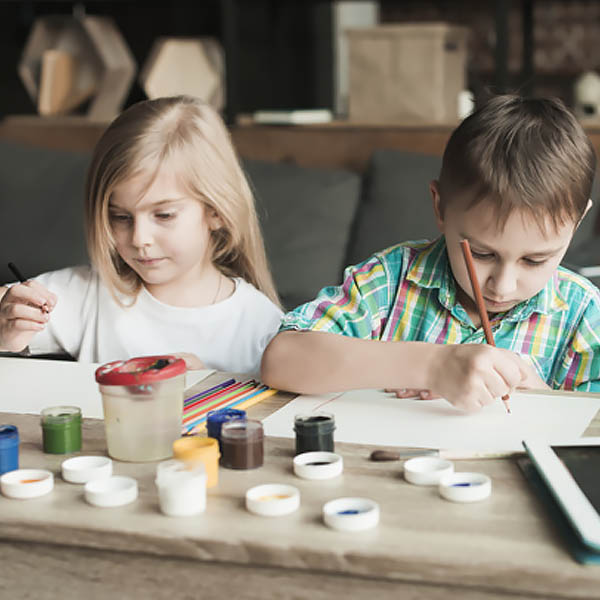 Тематическое планирование - 5 класс№ п/пТемаКоличество часов1Древние корни народного искусства92Связь времён в народном искусстве83Декор – человек, общество, время84Декоративное искусство в современном мире7Всего32Тематическое планирование - 6 класс№ п/пТемаКоличество часов1Виды изобразительного искусства и основы их образного языка82Мир наших вещей. Натюрморт83Вглядываясь в человека. Портрет104Человек и пространство. Пейзаж8Всего34Тематическое планирование – 7 класс№ п/пТемаКоличество часов1Дизайн и архитектура – конструктивные искусства в ряду пространственных искусств. Художник – дизайн – архитектура. Искусство композиции – основа дизайна и архитектуры82Художественный язык конструктивных искусств. В мире вещей и зданий93Город и человек. Социальное значение дизайна и архитектуры в жизни человека94Человек в зеркале дизайна и архитектуры. Образ жизни и индивидуальное проектирование9Всего35№ п\пДатаТема урокаЭлементы содержанияПрактическаяработаТребования к результатуОборудованиеПрим12345678I. «Древние корни народного искусства» - 9 часI. «Древние корни народного искусства» - 9 часI. «Древние корни народного искусства» - 9 часI. «Древние корни народного искусства» - 9 часI. «Древние корни народного искусства» - 9 часI. «Древние корни народного искусства» - 9 часI. «Древние корни народного искусства» - 9 часI. «Древние корни народного искусства» - 9 час1Декоративно-прикладное искусство и человекТрадиционные образы народного прикладного искусства как выражение мифопоэтических представлений человека о мире, как память народа. Декоративное изображение как обозначение жизненно важных для человека смыслов, их условно-символический характер.Изобразить декоративную композицию древних образов в росписи по дереву.Эмоционально воспринимать, выражать своё отношение, давать эстетическую оценку произведениям народного прикладного искусства.ПК, проектор, презентация по теме2Древние образы в народном искусствеТрадиционные образы народного крестьянского искусства. Солярные знаки, конь, птица, мать-земля древо жизни как выражение мифопоэтических представлений человека о жизни природы, о мире, как обозначение жизненно-важных для человека смыслов, как память народа. Связь образа матери-земли с символами плодородия. Форма и цвет как знаки, символизирующие идею обожествления солнца, неба и земли нашими далёкими предками.Выполнение рисунка на тему древних образов (древо жизни, мать-земля, конь, птица, солнце)Уметь объяснять глубинные смыслы основных знаков-символов традиционного крестьянского прикладного искусства; отмечать их лаконичную выразительную красоты;сравнивать, сопоставлять, анализировать декоративные решения традиционных образов;Создавать выразительное декоративно-обобщённое изображение на основе традиционных образов.Осваивать навыки декоративного обобщения в процессе выполнения творческой практической работы.ПК, проектор, презентация по теме, образцы выполненных работ учащихся3Убранство русской избыДом – мир, обжитый человеком, образ освоенного пространства. Дом как микрокосмос. Избы севера и средней полосы России. Единство конструкции и декора в традиционном русском жилище. Отражение картины мира в трёхчастной структуре и в декоре избы (крыша, фронтон – небо, рубленная клеть – земля, подклеть – подземный мир4 знаки-образы в декоре избы, связанные с разными сферами обитания. ) Декоративное убранство дома: охлупень, полотенца, причелины, лобовая доска, наличники, ставни. Символическое значение образов и мотивов в узорном убранстве русских изб.Создание эскиза убранства русской избыПонимать и объяснять целостность образного строя крестьянского жилища, выраженного в его трёхчастной структуре и декоре.Раскрывать символическое значение и содержательный смысл знаков-образов в декоративном убранстве избы.Определять и характеризовать отдельные детали декора избы как проявление конструктивной, декоративной и изобразительной деятельности.Находить общее и различное в образном строе разных народов.Создавать эскизы декоративного убранства избы.ПК, проектор, презентация по теме4Внутренний мир русской избыДеревенский мудро устроенный быт. Устройство внутреннего пространства крестьянского дома, его символика (потолок – небо, пол – земля, подпол – подземный мир, окна – очи, свет).Жизненно важные центры в крестьянском доме: печь, красный угол, коник, полати, др. Круг предметов быта, труда, включение их в пространство дома. Единство пользы и красоты в народном жилище.Изображение внутреннего убранства избы. Коллективная работа.Сравнивать и называть конструктивные декоративные элементы устройства жилой среды крестьянского дома.Осознавать и объяснять мудрость устройства традиционной жилой среды.Создавать цветовую композицию внутреннего пространства избы.ПК, проектор, презентация по теме5-6Конструкция и декор предметов народного бытаПредметы народного быта (прялки, ковши, ендовы, солоницы, хлебницы, вальки, рубеля, др.) - область конструктивной фантазии, умелого владения материалом народных мастеров. Единство пользы и красоты предметов быта.Символическое значение элементов декора.Выполнение эскиза декоративного убранства предметов народного быта.Сравнивать, находить общее в конструкции и декоре предметов народного быта.Рассуждать о связях произведений искусства с природой.Понимать, что декор – не только украшение, но и носитель жизненно важных смыслов.Изображать выразительную форму предметов быта и украшать её в соответствии с традициями народного искусства.ПК, проектор, презентация по теме7Русская народная вышивкаКрестьянская вышивка – хранительница древнейших образов и мотивов. Условность языка орнамента, его символическое значение. Связь образов и мотивов с природой. Символика цвета (белый – женское начало, красный – мужское начало).Создание эскиза вышитого полотенца по мотивам народной вышивки.Анализировать и понимать особенности образного языка вышивки.Создавать варианты орнаментального построения вышивки с опорой на народные традиции.Выделять декором, цветом, величиной главный мотив, дополняя его орнаментальными поясами.Использовать традиционные цвета.Оценивать собственную художественную деятельность с точки зрения выразительности декоративной формы.ПК, проектор, презентация по теме,образцы выполненных работ учащихся8Народный праздничный костюмНародный праздничный костюм – целостный художественный образ. Северорусский комплект (в основе - сарафан0 и южнорусский (в основе панёва).рубаха – основа женского и мужского костюма.Формы и декор женских головных уборов. Образный строй костюма. Защитная функция декоративных элементов костюма. Символика цвета в народной одежде.Создание эскизов народного праздничного костюма.Понимать и анализировать образный строй народного костюма.Соотносить особенности декора с мировосприятием наших предков.Осознавать значение народного костюма как бесценное достояние культуры народа.Создавать эскизы народного праздничного костюма, женских головных уборов.ПК, проектор, презентация по теме9Народные праздничные обрядыКалендарные народные праздники – это способ участия человека, связанного с землёй, в событиях природы (посев, созревание колоса, смена времён года….). Обрядовые действия народного праздника (святочные, масленичные обряды ,зелёные святки, осенние праздники), их символическое значение.Раскрыть символическое значение известных обрядовых действ на примере одного из известных народных праздников.Характеризовать праздник как важное событие как синтез всех видов творчества (изобразительное, музыкальное, устно-поэтическое).Создавать атмосферу праздника.Разыгрывать народные песни, игровые сюжеты, обрядовые действа.Находить общие черты в разных произведениях народного искусства, отмечать единство конструктивной, изобразительной и декоративной деятельности.Понимать и осознавать ценность уникального крестьянского искусства как живой традиции.ПК, проектор, презентация по теме,образцы выполненных работ учащихсяII четверть. «Связь времён в народном искусстве» 8 часов.II четверть. «Связь времён в народном искусстве» 8 часов.II четверть. «Связь времён в народном искусстве» 8 часов.II четверть. «Связь времён в народном искусстве» 8 часов.II четверть. «Связь времён в народном искусстве» 8 часов.II четверть. «Связь времён в народном искусстве» 8 часов.II четверть. «Связь времён в народном искусстве» 8 часов.II четверть. «Связь времён в народном искусстве» 8 часов.10Древние образы в современных народных игрушкахМагическая роль глиняной игрушки в древности. Традиционные образы (конь, птица, баба) в современных народных игрушках .Особенности пластической формы, росписи глиняных игрушек, принадлежащим различным художественным промыслам. Единство формы и декора. Особенности цветового строя. Основные декоративные элементы росписи дымковской, филимоновской, каргопольской игрушки.Эскиз. Создание своей игрушки. Придание ей декоративных элементов в соответствии с традициями народных промыслов.Размышлять об истории возникновения народной игрушки.Сравнивать форму, декор игрушек разных промыслов.Осуществлять собственный художественный замысел, связанный с созданием выразительной формы игрушки и её декором.Овладевать и осваивать приёмы создания выразительной формы и декорирования в опоре на традиции народных промыслов.ПК, проектор, презентация по теме11Искусство ГжелиКраткие сведения из истории гжельской керамики. Значение промысла для отечественной народной культуры. Природный мотив в изделиях гжельских мастеров. Слияние промысла с художественной промышленностью.Разнообразие и скульптурность посудных форм, единство формы и декора. Особенности гжельской росписи: сине-белые тона, мазок с тенями, сочетание мазка с тонкой волнистой спиралевидной линией.Изображение выразительной посудной формы с характерными деталями.Эмоционально воспринимать, выражать своё отношение, давать эстетическую оценку произведениям мастеров. Сравнивать мотивы в природе и в произведениях.Осознавать связь конструктивной, изобразительной и декоративной составляющей изделия.Осваивать приёмы работы по мотивам гжельских мастеров.Создавать композицию росписи в процессе практической творческой работы.ПК, проектор, презентация по теме12Городецкая росписьКраткие сведения из истории Значение промысла для отечественной народной культуры. Природный мотив в изделиях мастеров. Слияние промысла с художественнойпромышленностью.Бутоны, купавки, розаны – основные элементы. Птица и конь – традиционные мотивы. Основные приёмы росписи.Эскиз предмета быта и украшение его по мотивам городецкой росписи.Эмоционально воспринимать, выражать своё отношение, давать эстетическую оценку произведениям мастеров. Сравнивать мотивы в природе и в произведениях.Осознавать связь конструктивной, изобразительной и декоративной составляющей изделия.Осваивать приёмы работы по мотивам гжельских мастеров.Создавать композицию росписи в процессе практической творческой работы.ПК, проектор, презентация по теме13ХохломаКраткие сведения из истории Значение промысла для отечественной народной культуры. Природный мотив в изделиях мастеров. Слияние промысла с художественнойпромышленностью.Своеобразие промысла. Травный узор – главный мотив. Фоновое письмо, его особенности.Эскиз предмета быта и украшение его по мотивам хохломской росписи.Эмоционально воспринимать, выражать своё отношение, давать эстетическую оценку произведениям мастеров. Сравнивать мотивы в природе и в произведениях.Осознавать связь конструктивной, изобразительной и декоративной составляющей изделия.Осваивать приёмы работы по мотивам гжельских мастеров.Создавать композицию росписи в процессе практической творческой работы.ПК, проектор, презентация по теме, образцы выполненных работ учащихся14Жостово. Роспись по металлу.Краткие сведения из истории Значение промысла для отечественной народной культуры. Природный мотив в изделиях мастеров. Слияние промысла с художественнойпромышленностью.Своеобразие промысла. Эффект объёмного изображения цветов. Основные приёмы: замалёвок, тенёжка, бликовка, чертёжка, привязка.Выполнение фрагмента по мотивам жостовской росписи, включающей крупные, средние и мелкие по форме цветы. Составление коллажа цветочной композиции по мотивам жостовского подносаЭмоционально воспринимать, выражать своё отношение, давать эстетическую оценку произведениям мастеров. Сравнивать мотивы в природе и в произведениях.Осознавать связь конструктивной, изобразительной и декоративной составляющей изделия.Осваивать приёмы работы по мотивам гжельских мастеров.Создавать композицию росписи в процессе практической творческой работы.ПК, проектор, презентация по теме, образцы выполненных работ учащихся15Щепа. Роспись по лубу и дереву. Тиснение и резьба по бересте.Краткие сведения из истории Значение промысла для отечественной народной культуры. Природный мотив в изделиях мастеров. Дерево и береста – основные материалы в крестьянском быту. Щепная птица счастья – птица света. Изделия из бересты: короба, хлебницы, набирухи, туеса, . резное узорочье берестяных изделий. Слияние промысла с художественнойпромышленностью.Своеобразие промыслаСоздание карандашниц. Работа в технике прорезной аппликации.Эмоционально воспринимать, выражать своё отношение, давать эстетическую оценку произведениям мастеров. Сравнивать мотивы в природе и в произведениях.Осознавать связь конструктивной, изобразительной и декоративной составляющей изделия.Осваивать приёмы работы по мотивам гжельских мастеров.Создавать композицию росписи в процессе практической творческой работы.ПК, проектор, презентация по теме16ЛозоплетениеКраткие сведения из истории Значение промысла для отечественной народной культуры. Природный мотив в изделиях мастеров. Слияние промысла с художественнойпромышленностью.Своеобразие промысла. Изделия из бересты: посуда, мебель. Узорочье плетёных изделий.Роль народного промысла в жизни села.Создание фотоальбома альбома «Русская лоза»Эмоционально воспринимать, выражать своё отношение, давать эстетическую оценку произведениям мастеров.Осознавать связь конструктивной, изобразительной и декоративной составляющей изделия.ПК, проектор, презентация по теме17Роль народных художественных промыслов в современной жизни. (Обобщение темы четверти)Выставка коллективных и индивидуальных работ, творческих проектов. Составление кроссвордов.Разгадывание кроссворда «Народные промыслы».Определение народного промысла по заданным характеристикам.Выявлять общее и различное в народных промыслах.Различать и называть произведения народных промыслов.Объяснять, что значит единство формы, декора и содержания.Участвовать в презентации выставочных работПК, проектор, презентация по темеIII четверть. «Декор – человек, общество, время» 12 часовIII четверть. «Декор – человек, общество, время» 12 часовIII четверть. «Декор – человек, общество, время» 12 часовIII четверть. «Декор – человек, общество, время» 12 часовIII четверть. «Декор – человек, общество, время» 12 часовIII четверть. «Декор – человек, общество, время» 12 часовIII четверть. «Декор – человек, общество, время» 12 часовIII четверть. «Декор – человек, общество, время» 12 часов1819Зачем людям украшения.Предметы декоративного искусства несут на себе печать определённых человеческих отношений. Украсить вещь – значит, наполнить её смыслом, определить социальную роль её хозяина. Эта роль сказывается на всём образном строе вещи: характер деталей, рисунок орнамента, цветовой строй ,композиции.Особенности украшений древних воинов охотников, вождя племени, фараона, царя и т. д.Рассмотрение и обсуждение объектов зрительного ряда по теме урока. Объяснение особенностей декора.Характеризовать смысл декора не только как украшения, но, прежде всего как социального знака, определяющего роль хозяина вещи, носителя, пользователя.Выявлять и обобщать, в чём заключается связь содержания с формой его воплощения в произведениях ДПИ.Участвовать в диалоге о том, зачем людям украшения и что значит украсить вещь.ПК, проектор, презентация по теме, образцы выполненных работ учащихся2021Роль декоративного искусства в жизни древнего общества.Роль ДПИ в древнем Египте. Подчёркивание власти, могущества знатности египетских фараонов с помощью ДПИ.Символика элементов декора в произведениях Древнего Египта, их связь с мировоззрением египтян (изображение лотоса, жука-скарабея, священной кобры, ладьи вечности, глаза-уаджета, др.)Различие одежд людей высших сословий. Символика цвета в украшениях.Выполнение эскиза украшения. Поиск выразительной формы, украшение её узором, в котором используется характерные знаки-символы.Эмоционально воспринимать, различать по характерным признакам произведения декоративно-прикладного искусства Древнего Египта, давать им эстетическую оценку.Выявлять связь конструктивных , декоративных и изобюразительныз элементов, а также единство материала, формы и декора.Вести поисковую работу по ДПИ.Создавать эскизы украшений по мотивам ДПИ Древнего Египта.Овладевать навыками декоративного обобщения в процессе выполнения практической творческой работы.ПК, проектор, презентация по теме, образцы выполненных работ учащихся2223Одежда «говорит» о человеке.Одежда ,костюм не только служит практическим целям, но и является особым знаком положения человека в обществе, его роли в обществе.ДПИ Древнего Китая. Строгая регламентация в одежде людей разных сословий.Символы императора. Знаки отличия высших чиновников, одежда знатных китаянок, их украшения.ДПИ Западной Европы 17 века (эпоха БАРОККО). Черты торжественности, парадности, чрезмерной декоративности. Причудливость формы интерьера, мебели, др.Костюм придворной знати. Одежда буржуазии, простых горожан.Выполнение коллективной работы «Бал во дворце». Продумывание общей композиции, изображение мебели, отдельных предметов, фигур людей в разных одеждах. Соединение деталей в общую композицию.Высказываться о многообразии форм и декора в одежде народов разных стран и людей разных сословий.Участвовать в поисковой деятельности, в подборе иллюстративного материала «Костюм разных стран».Соотносить образный строй одежды с положением её владельца в обществе.Участвовать в коллективной деятельности, связанной с созданием творческой работы по теме урока.Передавать в творческой работе цветом, формой, пластикой линий стилевое единство декоративного решнеия интерьера комнаты, предметов быта и одежды.ПК, проектор, презентация по теме, образцы выполненных работ учащихся24О чём рассказыва ют нам гербы и эмблемыДекоративность, орнаментальность, изобразительная условность искусства геральдики.Первые гербы, которые появились в Западной Европе в средние века. Роль геральдики в жизни рыцарского общества. Фамильный герб как знак достоинства его владельца, символ чести рода.Гербы ремесленных цехов в эпоху Средневековья как отражение характера их деятельности. Основные части классического герба. Формы щитов, геральдические фигуры, взятые из жизни и мифологии. Символика цвета в классической геральдике. Составные элементы старинного герба (щит, щитодержатели, корона, шлем, девиз, мантия).Символы и эмблемы в современном обществе: отличительные знаки государства, страны, города, партии, фирмы и т. д.Изображение эмблемы класса, кабинета, кружка, клуба,др.Принимать смысловое значение изобразительно-декоративных элементов в гербе родного города, в гербах различных городов.Определять, называть символические элементы герба и использовать их при создании собственного проекта герба.Находить в рассматриваемых гербах связь конструктивного, декоративного и изобразительного элементов.Создаватцию декоративную композию герба (с учётом интересов и увлечений членов своей семьи) или эмблемы, добиваясь лаконичности и обобщённости изображения и цветового решения.ПК, проектор, презентация по теме, образцы выполненных работ учащихся25Роль декоративного искусства в жизни человека и общества (обобщение темы)Итоговая игра-викторина с привлечение учебно-творческих работ, произведений ДПИ разных времён, открыток, репродукций, слайдов, собранных поисковыми группами.Выполнение различных аналитически-творческих заданий.Участвовать в итоговой игре-викторине и в творческих заданиях по обобщению материала.Распознавать и систематизировать зрительный материал по ДПИ по социально-стилевым признакам.Соотносить костюм, его образный строй с владельцем.Размышлять и вести диалог об особенностях художественного языка классического ДПИ и его отличии от искусства народного.Использовать в речи новые художественные термины.ПК, проектор, презентация по темеIV четверть. «Декоративное искусство в современном мире» 7 часовIV четверть. «Декоративное искусство в современном мире» 7 часовIV четверть. «Декоративное искусство в современном мире» 7 часовIV четверть. «Декоративное искусство в современном мире» 7 часовIV четверть. «Декоративное искусство в современном мире» 7 часовIV четверть. «Декоративное искусство в современном мире» 7 часовIV четверть. «Декоративное искусство в современном мире» 7 часовIV четверть. «Декоративное искусство в современном мире» 7 часов26Современное выставочное искусствоМногообразие материалов и техник. Насыщенность произведений яркой образностью , фантазией.Пластический язык материала, его роль в создании образа.Роль выразительных средств (форма, линия, цвет, пятно, фактура) в построении декоративной композиции в определённом материале.Декоративный ансамбль. Творческая интерпретация древних образов в работах современных художников.Восприятие различных произведений современного декоративного искусства. Рассуждение, участие в диалоге, связанном с отличительными чертами, с осознанием выразительных средств, с пониманием выражения «произведения говорят языком материала»Ориентироваться в широком разнообразии современного ДПИ, различать по материалам технике стекло, керамику, ковку, литьё, гобелен, др.Выявлять и назвать характерные особенности современного ДПИ.Находить и определять связь конструктивного, декоративного, образного строя.Использовать в речи новые термины.Объяснять отличия современного декоративно-прикладного искусства от народного.ПК, проектор, презентация по теме27-29Ты сам - мастерКоллективная реализация в конкретном материале разнообразных творческих замыслов.Технология работы с выбранным материалом, постепенное, поэтапное выполнение работы. Деление общей композиции на фрагменты, соединение в блоки, монтаж в общее панно.Технология работы с материалом в технике «папье-маше».Поэтапное изготовление панно.Грунтовка и сушка изделия.Роспись готового изделияРазрабатывать, создавать эскизы коллективного панно, коллажей, декоративных украшений.Пользоваться языком ДПИ в процессе практической творческой работы.Владеть практическими навыками выразительного использования формы, объёма, цвета, фактуры, других средств в процессе создания в конкретном материале плоскостных или объёмных декоративных композиций.Собирать отдельно выполненные детали.Участвовать в подготовке итоговой выставке.3031Работа над проектомИндивидуальная реализация в конкретном материале разнообразных творческих планов (коллаж, роспись по дереву, декупаж др)Владеть практическими навыками выразительного использования формы, объёма, цвета, фактуры, других средств в процессе создания в конкретном материале плоскостных или объёмных декоративных композиций.32Итоговый урок. Отчетная выставка творческих работВыставка работ.Оформление стенда «Мир глазами детей»№ п\пДатаТема урокаЭлементы содержанияПрактическаяработаТребования к результатамОборудование1234567I четверть «Виды изобразительного искусства и основы их образного языка» 8 часовI четверть «Виды изобразительного искусства и основы их образного языка» 8 часовI четверть «Виды изобразительного искусства и основы их образного языка» 8 часовI четверть «Виды изобразительного искусства и основы их образного языка» 8 часовI четверть «Виды изобразительного искусства и основы их образного языка» 8 часовI четверть «Виды изобразительного искусства и основы их образного языка» 8 часовI четверть «Виды изобразительного искусства и основы их образного языка» 8 часов1Изобразительное искусство. Семья пространственных искусствВиды и жанры изобразительного искусства: живопись, графика, скульптура. Художественные материалы и их выразительность в изобразительном искусствеСгруппировать предложенные фото и репродукции произведений по видам изобразительных искусствЗнать виды пластических и изобразительных искусств; различные художественные материалы и их значение в создании художественного образа.Уметь определять, к какому виду и жанру относится рассматриваемое произведение.Объяснять, роль ИЗО в жизни, вести диалог на заданную тему.ПК, проектор, презентация по теме,2Рисунок -основа изобразительного творчества Художественные материалы.Виды графики. Рисунок как самостоятельное графическое произведение. Рисунок - основа мастерства художника. Графические материалы и их выразительные возможностиЗначение особенности художественного материала в создании художественного образа.Основные скульптурные, художественные, графические материалы и их особенности.Творческая работа разными материалами по выбору учащихся.Знать виды графики, графические художественные материалы и их значение в создании художественного образа.Уметь использовать выразительные возможности графических материалов при работе с натуры (карандаш, фломастер)Приобретать представления о рисунке как виде художественного творчества.Овладевать навыками рисунка с натуры.Учиться сравнивать, обобщать пространственные формы.Овладение навыками работы графическими материалами.Иметь представление о различных художественных материалах.Приобретать навыки работы различными материалами.Развивать композиционные навыкиПК, проектор, презентация по теме, образцы выполненных работ учащихся3Линия и ее выразительные возможности. Ритм линий.Выразительные свойства линии, виды и характер линии. Условность и образность линейного изображения.Ритм линий, ритмическая организация листа. Роль ритма в создании образа. Линейные рисунки А. Матисса, П. Пикассо, В. СероваВыполнение линейных рисунков трав, которые колышет ветер. Разнообразие в характере линий: тонких, широких, ломких, волнистых и т. дЗнать основы языка изобразительного искусства: ритм.Понимать значение ритма и характера линий в создании художественного образа.Уметь использовать язык графики (характер и ритм линий), выразительные возможности материала (карандаш, уголь) в собственной художественной деятельности с натуры.ПК, проектор, презентация по теме, образцы выполненных работ учащихся4Пятно как средство выражения. Композиция как ритм пятенПятно в изобразительном искусстве. Роль пятна в изображении и его выразительные возможности. Тон и тональные отношения. Тональная шкала. Композиция листа. Ритм пятен. Доминирующее пятно. Линия и пятно. Графические рисунки Ф. Васильева, И. Левитана; черно-белая графика А.Остроумовой-ЛебедевойИзображение различных состояний в природе (ветер, тучи,дождь, туман) черной и белой гуашьюЗнать основы языка изобразительного искусства: тон, выразительные возможности тона и ритма в изобразительном искусстве.Уметь использовать выразительные средства графики (тон, линия, ритм, пятно) в собственной художественно-творческой деятельности;Активно воспринимать произведения станковой графикиПК, проектор, презентация по теме, образцы выполненных работ учащихся5Цвет. Основы цветоведенияОсновные и составные цвета. Дополнительные цвета. Цветовой круг. Теплые и холодные цвета. Цветовой контраст. Насыщенность цвета и его светлота.Изучение свойств цвета. Механическое смешение цветовФантазийное изображение сказочных царств ограниченной палитрой и с показом вариативных возможностей цвета («Царство снежной королевы», «Изумрудный город», «Страна золотого солнца»). Материалы: гуашь, кистьЗнать основные характеристики и свойства цвета. Уметь выполнять цветовые растяжки по заданному свойству, владеть навыками механического смешения цветовПК, проектор, презентация по теме, образцы выполненных работ учащихся6Цвет в произведениях живописиЭмоциональное восприятие цвета человеком. Цвет как выразительное средство в пространственном искусстве. Классификация цветов. Цветовые отношенияИзображение осеннего букета в разном состоянии (радостного, грустного…)Характеризовать цвет как средство выразительности в живописных произведениях.Объяснять цветовые отношения.Развивать навык колористического восприятия художественного произведения.Приобретать творческий опыт в процессе создания красками цветовых образов с различным эмоциональным звучанием.ПК, проектор, презентация по теме, образцы выполненных работ учащихся7Объемные изображения в скульптуреВыразительные возможности объемного изображения. Связь объема с окружающим пространством и освещением. Художественные материалы в скульптуре: глина, металл, дерево и др., их выразительные возможности. Произведения анималистического жанра В. Ватагина, В. СероваВыполнение объемных изображений животных. Материалы: пластилин, стекиЗнать определение термина «анималистический жанр», выразительные средства и материалы скульптуры.Уметь использовать выразительные возможности пластического материала в самостоятельной работе.ПК, проектор, презентация по теме, образцы выполненных работ учащихся8Основы языка изображенияОбобщение материала: виды изобразительного искусства, виды графики, художественные материалы и их выразительные возможности, художественное творчество и художественное восприятие, зрительские уменияУчастие в выставке лучших творческих работ по теме с целью анализа материала.Знать виды пластических и изобразительных искусств, виды графики; основы изобразительной грамоты (ритм, цвет, тон, композиция); средства выразительности графики, скульптуры, живописи; имена и произведения выдающихся художников, творчество которых рассматривалось на уроках четверти.Уметь воспринимать и анализировать знакомые произведения искусстваII четверть «Мир наших вещей. Натюрморт» 8 часовII четверть «Мир наших вещей. Натюрморт» 8 часовII четверть «Мир наших вещей. Натюрморт» 8 часовII четверть «Мир наших вещей. Натюрморт» 8 часовII четверть «Мир наших вещей. Натюрморт» 8 часовII четверть «Мир наших вещей. Натюрморт» 8 часовII четверть «Мир наших вещей. Натюрморт» 8 часов9Реальность и фантазия в творчестве художникаВо все времена человек создавал изображения окружающего его мира. Изображение как познание окружающего мира и отношения к нему человека. Реальность и фантазия в творческой деятельности художника. Выразительные средства и правила изображенияУчастие в диалоге об особенностях реальности и фантазии в творчестве художниковПонимать значение изобразительного искусства в жизни человека и общества; взаимосвязь реальной действительности и ее художественного изображения в искусстве10Изображение предметного мира. Натюрморт.Многообразие форм изображения мира вещей в истории искусства. О чём рассказывают изображения пещей. Появление жанра натюрморта. Натюрморт в истории искусства. Натюрморт в живописи, графике, скульптуре. Плоскостное изображение и его место в истории искусства. Повествовательность плоских рисунковРабота над натюрмортом из плоских изображений с решением задачи их композиционного решения.Знать определение термина «натюрморт», выдающихся художников и их произведения в жанре натюрморта.Уметь активно воспринимать произведения искусства натюрмортного жанра;Творчески работать, используя выразительные возможности графических материалов (карандаш, мелки) и язык изобразительного искусства (ритм, пятно, композиция)ПК, проектор, презентация по теме, образцы выполненных работ учащихся11Понятие формы. Многообразие форм окружающего мираПонятие формы. Линейные, плоскостные и объёмные формы. Геометрические тела, которые составляют основу всего многообразия формКонструирование из бумаги простых геометрических тел (конус, цилиндр, куб, призмаИметь представление о многообразии и выразительности формИзображать сложную форму предмета (силуэт) как соотношение простых геометрических форм, соблюдая их пропорции12Изображение объёма на плоскости и линейная перспективаПлоскость и объём. Перспектива как способ изображения на плоскости предметов в пространстве. Правила объемного изображения геометрических тел с натуры. Композиция на плоскостиЗарисовки конструкции из нескольких геометрических тел. Материалы: карандаш, бумага А4Знать правила объемного изображения геометрических тел с натуры; основы" композиции на плоскости. Уметь применять полученные знания в практической работе с натурыОбразцы выполненных работ учащихся13Освещение. Свет и теньОсвещение как средство выявления объёма предмета. Источник освещения. Понятие «свет», «блик», «полутень», «собственная тень», «рефлекс», «падающая тень». Свет как средство организации композиции в картинеЗарисовки геометрических тел из гипса или бумаги с боковым освещением. Материалы: черная и белая гуашь или акварель, бумага формата А4Знать основы изобразительной грамоты: светотень. Уметь видеть и использовать в качестве средства выражения характер освещения при изображении с натурыХарактеризовать роль освещения в построении содержания произведений натюрморта.ПК, проектор, презентация по теме,14Натюрморт в графике.Графическое изображение натюрмортов. Композиция и образный строй в натюрморте: ритм пятен, пропорций, движение и покой, случайность и порядок. Натюрморт как выражение художником своих переживаний и преставлений об окружающем его мире. Материалы и инструменты художника и выразительность художественных техник. .Творчество А. Дюрера, В. ФаворскогоВыполнение натюрморта в технике печатной графики (оттиск с аппликации на картоне)Понимать роль языка изобразительного искусства в выражении художником своих переживаний, своего отношения к окружающему миру в жанре натюрморта. Знать выдающихся художников-графиков. Уметь составлять натюрмортную композицию на плоскости, применяя язык изобразительного искусства и выразительные средства графики; работать в технике печатной графикиПК, проектор, презентация по теме,15Цвет в натюрмортеЦвет в живописи и богатство его выразительных возможностей. Собственный цвет предмета (локальный) и цвет в живописи (обусловленный). Цветовая организация натюрморта - ритм цветовых пятен: И. Машков, «Синие сливы»; А. Матисс, «Красные рыбки»; К. Петров-Водкин, «Утренний натюрморт», «Скрипка». Выражение цветом в натюрморте настроений и переживаний художникаРабота над изображением натюрморта в заданном эмоциональном состоянии: праздничный, грустный, таинственный. Материалы: гуашь, кисти, бумага A3Знать выразительные возможности цвета. Уметь: с помощью цвета передавать настроение в натюрморте; работать гуашью; анализировать цветовой строй знакомых произведений натюрмортного жанраПК, проектор, презентация по теме, образцы выполненных работ учащихся16Выразительные возможности натюрмортаПредметный мир в изобразительном искусстве. Выражение в натюрморте переживаний и мыслей художника, его представлений и представлений людей его эпохи об окружающем мире и о самих себе. Натюрморт в искусстве XIX-XX веков. Натюрморт и выражение творческой индивидуальности художника. Зрительный ряд: И. Грабарь, «Неприбранный стол»; И. Машков, «Хлебы»; Н. Сапунов, «Ваза, Цветы и фрукты». Натюрморты В. Ван-Гога, К. Моне и П. СезаннаУчастие в выставке работЗнать такой жанр изобразительного искусства, как натюрморт; выдающихся художников и их произведения натюрмортного жанра (В. Ван-Гог, К. Моне, И. Машков). Уметь анализировать образный язык произведений натюрмортного жанраIII четверть «Вглядываясь в человека. Портрет» 10 часовIII четверть «Вглядываясь в человека. Портрет» 10 часовIII четверть «Вглядываясь в человека. Портрет» 10 часовIII четверть «Вглядываясь в человека. Портрет» 10 часовIII четверть «Вглядываясь в человека. Портрет» 10 часовIII четверть «Вглядываясь в человека. Портрет» 10 часовIII четверть «Вглядываясь в человека. Портрет» 10 часов17Образ человека -главная тема искусстваПортрет как образ определённого реального человека. Изображение человека в искусстве разных эпох. Проблема сходства в портрете. Выражение в портретном изображении характера человека, его внутреннего мира. Великие художники-портретисты: Рембрант, Ф. Рокотов, В. Боровиковский, Д. Левицкий, И. РепинУчастие в беседе на тему образно-выразительных средств портрета в живописи, скульптуре, графике.Знать жанры изобразительного искусства: портрет; выдающихся художников-портретистов русского и мирового искусства (Рембрант, И. Репин). Уметь активно воспринимать произведения портретного жанр18Конструкция Головы человека и её пропорцииЗакономерности в конструкции головы человека. Большая цельная форма головы и её части. Пропорции лица человека. Средняя линия симметрии лица. Величина и форма глаз, носа, расположение и форма ртаРабота над изображением головы человека с соотнесен ными по-разному деталями лица (аппликация вырезанных из бумаги формПонимать роль пропорций в изображении головы, лица человекаПК, проектор, презентация по теме, образцы выполненных работ учащихся19Изображение головы человека в пространствеСоотношение лицевой и черепной частей головы. Индивидуальные особенности черт лица.Выполнение рисунка деталей лица: нос, рот, глазаЗнать пропорции головы и лица человека; выдающихся представителей русского и мирового искусства (А. Дюрер, Леонардо да Винчи, В. Серов) и их основные произведения портретного жанра. Уметь использовать выразительность графических средств и материала (уголь, мелки, карандаш) при работе с натурыОбразцы выполненных работ учащихся20Портрет вскульптуреЧеловек - основной предмет изображения в скульптуре. Материалы скульптуры. Скульптурный портрет в истории искусства. Выразительные возможности скульптуры. Характер человека и образ эпохи в скульптурном портрете. Скульптурные портреты В. И. Мухиной и С. Т. КоненковаИзображение в скульптур ном портрете выбранного литературного героя с ярко выраженным характером (Баба Яга, Кощей Бессмертный, Домовой и т. д.)Знать материалы и выразительные возможности скульптуры. Уметь передать характер героя в скульптурном портрете, используя выразительные возможности скульптуры; владеть знаниями пропорций и пропорциональных соотношений головы и лица человекаПК, проектор, презентация по теме, образцы выполненных работ учащихся21Графический портретный рисунокОбраз человека в графическом портрете. Индивидуальные особенности, характер, настроение в графическом портрете. Расположение портрета на листе. Роль выразительности графических материалов.Создание рисунка головы человека, придание индивидуальных черт лица.Приобретение интереса к изображению головы человека как способа нового понимания и видения человека.Развивать художественное видение, умение замечать индивидуальные черты.Получать представления о графических портретах мастеров живописи разных эпохПК, проектор, презентация по теме,22Сатирические образы человекаПравда жизни и язык искусства. Художественное преувеличение. Отбор деталей и обострение образа. Сатирические образы в искусстве. Карикатура. Дружеский шарж, сатирические рисунки В. Дени, Д. КардовскогоИзображение сатирических образов литературных героев (бумага формата А4, черная аква рель или гелевая ручка, тушь)Получить представление о жанре сатирического рисунка и его задачах.Уметь анализировать образный язык произведений портретного жанра; работать с графическими материалами.Уметь использовать изобразительные средства линии и пятна для передачи и раскрытии образа.ПК, проектор, презентация по теме, образцы выполненных работ учащихся23Образные возможности освещения в портретеИзменение образа человека при различном освещении. Постоянство формы и изменение её восприятия. Свет, направленный сверху, снизу, сбоку, рассеянный свет, изображение против света, контрастность освещенияНаблюдение натуры и наброски (пятном) головы в различном освещении.Знать основы изобразительной грамоты (светотень); понимать роль освещения в произведениях портретного жанра. Уметь применять полученные знания при работе с натурыПК, проектор, презентация по теме, образцы выполненных работ учащихся24Роль цвета в портретеЦвет как средство выражения настроения и характера героя. Живописная фактура.Создание портрета литературного герояЗнать о выразительных возможностях цвета и освещения в произведениях портретного жанра. Уметь анализировать цветовой строй произведения живописиОбразцы выполненных работ учащихся25Великие портретисты прошлогоРоль и место живописного портрета в истории искусства. Обобщенный образ человека в живописи Возрождения, в XVH-X1X веках, в XX веке. Композиция в парадном и лирическом портрете. Роль рук в раскрытии образа портретируемого Портреты Леонардо да Винчи, Рафаэля Санти, Ф. Рокотова, В. Боровиковского, О. Кипренского, В. Серова, М. ВрубеляКоллаж портретов разных эпохЗнать выдающихся художников-портретистов, представителей русского и зарубежного искусства: Леонардо да Винчи, Рафаэль Санти, М. Врубель. Уметь активно воспринимать и анализировать произведения портретного жанра; работать в технике коллажаПК, проектор, презентация по теме,26Портрет в изобразительном искусстве XX века.Особенности и развитие портретного образа и изображения человека в 20-м веке. Знаменитые мастера европейского изобразительного искусства (П. Пикассо, А. Матисс, С. Дали, др.)Роль и место портрета в отечественном искусстве. Стремление выразить эпоху в портрете. , сложность внутреннего мира человека с переживаниями, чувствами… , красоту молодости.Участие в создании презентации творчества великих портретистов отечественного искусстваУзнавать и называть основные вехи в развитии портретного жанра.Получить представления о задачах портретного жанра 20-го века в европейском искусстве.Приводить примеры портретов известных отечественных художников.ПК, проектор, презентация по теме,IVчетверть «Человек и пространство. Пейзаж» 8 часовIVчетверть «Человек и пространство. Пейзаж» 8 часовIVчетверть «Человек и пространство. Пейзаж» 8 часовIVчетверть «Человек и пространство. Пейзаж» 8 часовIVчетверть «Человек и пространство. Пейзаж» 8 часовIVчетверть «Человек и пространство. Пейзаж» 8 часовIVчетверть «Человек и пространство. Пейзаж» 8 часов27Изображение пространства. Правила построения перспективы.Виды перспективы в изобразительном искусстве. Вид перспективы как средство выражения, вызванное определёнными задачами. Отсутствие изображения пространства в искусстве Древнего Египта. Движение фигур в пространстве. Ракурс в искусстве Древней Греции. Понятие точки зрения. Перспектива как изобразительная грамота.Перспектива как учение о способах передачи глубины пространства. «Архитектурный пейзаж»Плоскость картины. Точка зрения. Горизонт и его высота. Точка схода.Законы линейной перспективыВиды ИЗО, в которых прослеживается пейзаж. Правила воздушной перспективы и изменения контрастности.Изображение уходящей вдаль аллеи с соблюдением правил воздушной перспективы.Получить представление о различных способах изображения пространства, о перспективе как средстве выражения в изобразительном искусстве.Приобретать навыки изображения перспективных изменений в зарисовках наблюдаемого пространства.ПК, проектор, презентация по теме, образцы выполненных работ учащихсяСхемы построения перспективы28Пейзаж – большой мир. Организация изображаемого пространства.Пейзаж как самостоятельный жанр в искусстве. Превращение пустоты в древний китайский пейзаж. Огромный и легендарный мир. Колорит как средство решения образа пейзажа, как одно из ведущих средств выразительности.Значение колорита в разные исторические периоды развития жанра пейзажа.Эпический и романтический пейзаж Европы. Роль выбора формата. Высота горизонта. Пейзажный жанр (героический, романтический, реалистический).Гамма минорная, мажорная.Классицизм, романтизм, импрессионизм.Работа над изображением большого эпического пейзажа «Путь реки».Уметь различать особенности эпического и романтического образа природы в произведениях европейского и русского искусства.Экспериментировать на основе правил перспективы в изображении большого природного пространства.Цифровая коллекция пейзажных работ29Пейзаж – настроение. Природа и художник.Природа как отклик переживаний художника. Многообразие форм и красок окружающего мира. Изменчивость состояния природы в течение суток.Значение линии, пятна.Роль колорита в пейзаже. Освещение в природе. Красота разных состояний в природе: утро, вечер, сумрак, туман, полдень.Создание пейзажа-настроения по памяти и представлению.Получать представления о том, как понимали красоту природы и использовали новые средства выразительности в живописи 19-го века.Характеризовать направления импрессионизма, постимпрессионизма в истории ИЗО.Учиться видеть, наблюдать, передавать изменчивое настроение природы.Приобретать опыт колористического видения, создание живописного образа эмоциональных переживаний человека.ПК, проектор, презентация по теме, образцы выполненных работ учащихся30Пейзаж в русской живописиОбраз природы в произведения А. Венецианова. Эпический образ России в произведениях И. Шишкина. Пейзажная живопись И. Левитана.Создание электронной презентацииНазывать имена великих русских живописцев, узнавать известные картины.Характеризовать особенности понимания природы И. Левитана и И. Шишкина.Формировать эстетическое восприятие природы как необходимое качество личности.ПК, проектор, презентация по теме, цифровая коллекция пейзажных работ различных художников31Пейзаж в графикеГрафические зарисовки и наброски пейзажей в творчестве известных художников.Выразительность графических образов мастеров.Печатная графика.Создание графической работы «Весенний пейзаж»Приобретать навыки создания пейзажных зарисовок.Получать представления о графическом пейзаже в европейском и отечественном искусстве.32Городской пейзажПонимание красоты природы художниками разных исторических периодов. Разные образы города в истории искусства и в Российском искусстве 20 века.Работа над графической композицией «Городской пейзаж» . Возможен коллаж, аппликация, коллективная деятельностьПолучить представления о развитии жанра городского пейзажа в европейском и русском искусстве.Знакомиться с историческими городскими пейзажами Москвы, Санкт Петербурга, др.Приобретать навыки композиционного творчества в технике коллажа.Приобретать коммуникативные навыки в процессе коллективной деятельности.Знать основы изобразительной грамоты и уметь применять приобретенные знания на практике.ПК, проектор, презентация по теме, образцы выполненных работ учащихся33Выразительные возможности изобразительного искусства. Язык и смысл.Обобщение материала учебного года. Роль изобразительного искусства в жизни людей. Язык изобразительного искусства. Изобразительное произведение как диалог межу художником и зрителем. Творческие возможности зрения.Участие в беседе о возможностях изобразительного искусства.Знать основные виды и жанры изобразительных (пластических) искусств; виды графики; выдающихся художников и их произведения, изученные в течение года; основные средства художественной выразительности; разные художественные материалы, художественные техники и их значение в создании художественного образа. Уметь анализировать содержание, образный язык произведений портретного, натюрмортного и пейзажного жанров34Итоговый урок (обобщение темы)Выставка творческих работУчастие в выставке работ.№ п\пДатаТема урокаЭлементы содержанияПрактическаяработаТребования к результатамОборудование1234567I четверть «Художник – дизайн - архитектура». Искусство композиции – основа дизайна и архитектуры 8 часовI четверть «Художник – дизайн - архитектура». Искусство композиции – основа дизайна и архитектуры 8 часовI четверть «Художник – дизайн - архитектура». Искусство композиции – основа дизайна и архитектуры 8 часовI четверть «Художник – дизайн - архитектура». Искусство композиции – основа дизайна и архитектуры 8 часовI четверть «Художник – дизайн - архитектура». Искусство композиции – основа дизайна и архитектуры 8 часовI четверть «Художник – дизайн - архитектура». Искусство композиции – основа дизайна и архитектуры 8 часовI четверть «Художник – дизайн - архитектура». Искусство композиции – основа дизайна и архитектуры 8 часов1Дизайн и архитектура – конструктивные искусства в ряду пространственных искусствМир, который создает человек. Конструктивные искусства – архитектура и дизайн. Основа архитектуры и дизайна. Семья пространственных искусств.Беседа. Знакомство с многообразным миром конструктивных искусств.Знакомство с многообразным миром конструктивных искусств.ПК, интерактивный комплекс, презентация по теме2Основы композиции в конструктивных искусствах. Гармония, контраст и эмоциональная выразительность плоскостной композиции.Введение в искусство архитектуры.Основные понятия: конструктивное искусство, дизайн.Представление об элементах композиционного творчества в архитектуре и дизайне. Архитектура и ее функции в жизни людей.Основные типы композиций: симметричная и асиметричная, фронтальная и глубинная. Гармония и контраст.Плоскостная композиция из трех прямоугольни-ковЗнать:— как анализировать произведения архитектуры и дизайна;— о месте конструктивных искусств в ряду пластических искусств, их общее начало и специфику;— особённости образного языка конструктивных видов искусства. единство функционального и художественного начал;— основные этапы развития и истории архитектуры и дизайна, тенденции современного конструктивного искусства.Уметь:— гармонично сбалансировать композиции из трех прямоугольников;- передавать в работе (выражать) свое настроение (ощущение) и состояние от происходящего в природе, картинах жизни;- применять цвет в графических композициях как акцент или доминанту.ПК, интерактивный комплекс, презентация по теме3Прямые линии и организация пространства.Ритм и движение. Разреженность, сгущенность. Прямые линии – соединение элементов композиции или членение плоскости.Введение в композицию прошлого урока от З до 5 прямых линийЗнать:— как анализировать произведения архитектуры и дизайна;— о месте конструктивных искусств в ряду пластических искусств, их общее начало и специфику;— особённости образного языка конструктивных видов искусства. единство функционального и художественного начал;— основные этапы развития и истории архитектуры и дизайна, тенденции современного конструктивного искусства.Уметь:— гармонично сбалансировать композиции из трех прямоугольников;- передавать в работе (выражать) свое настроение (ощущение) и состояние от происходящего в природе, картинах жизни;- применять цвет в графических композициях как акцент или доминанту.ПК, интерактивный комплекс, презентация по теме4Цвет — элемент композиционного творчества. Свободные формы; линии и пятна.Функциональное значение цвета в конструктивных искусствах. Применение локального цвета. Сближенность цветов и контраст. Цветовой акцент, доминанта.Знать:— как анализировать произведения архитектуры и дизайна;— о месте конструктивных искусств в ряду пластических искусств, их общее начало и специфику;— особённости образного языка конструктивных видов искусства. единство функционального и художественного начал;— основные этапы развития и истории архитектуры и дизайна, тенденции современного конструктивного искусства.Уметь:— гармонично сбалансировать композиции из трех прямоугольников;- передавать в работе (выражать) свое настроение (ощущение) и состояние от происходящего в природе, картинах жизни;- применять цвет в графических композициях как акцент или доминанту.ПК, интерактивный комплекс, презентация по теме5Буква - строка – текст. Искусство шрифта.Общее и разное в образно- языковых основах и жизненных функциях конструктивных и изобразительных видов искусствКомпозиция заглавной буквы, введение типографической строчки в композициюРазличать «архитектуры шрифта и особенности шрифтовых гарнитур.Применять печатное слово, типографическую строчку в качестве элементов графической композицииПК, интерактивный комплекс, презентация по теме6Композиционные основы макетирования в полиграфическом дизайне.Общее и разное в образно- языковых основах и жизненных функциях конструктивных и изобразительных видов искусств.Синтез слова и изображения в искусстве плаката. Монтажность их соединения, образно-информационная цельность.Макет открыткиСоздавать творческую работу в материале.Понимать информационную цельность синтеза слова и изображения.ПК, интерактивный комплекс, презентация по теме7В бесконечном мире книг и журналов.Многообразие форм графического дизайна: от визитки до книги.Соединение текста и изображения.Элементы, составляющие конструкцию и художественное оформление книги, журнала. Коллажная композиция: образность и технология.Создание макета журнала (в технике коллажа или компьютерная графика)Знать элементы, составляющие конструкцию и художественное оформление книги, журнала.Уметь выбирать и использовать разные способы компоновки книжного и журнального разворота.Создавать практическую творческую работу в материале.ПК, интерактивный комплекс, презентация по теме8Многообразие форм графического джизайнаИзобразительный стиль  книги или журнала.«Мелочи», которые  участвуют  в ритмичес кой организации композиции: номера страниц, цветовые плашки фона, цвет шрифта в заголовках, стрелки у подписей к иллюстрациям и т. д.Деловая игра «Коллективное макетирование книги (журнала)».Реализация понимания учащимися формотворчества как композиционно-стилевого единства формы, цвета и функции.ПК, интерактивный комплекс, презентация по темеII четверть «Художественный язык конструктивных искусств. В мире вещей и зданий» 9 часовII четверть «Художественный язык конструктивных искусств. В мире вещей и зданий» 9 часовII четверть «Художественный язык конструктивных искусств. В мире вещей и зданий» 9 часовII четверть «Художественный язык конструктивных искусств. В мире вещей и зданий» 9 часовII четверть «Художественный язык конструктивных искусств. В мире вещей и зданий» 9 часовII четверть «Художественный язык конструктивных искусств. В мире вещей и зданий» 9 часовII четверть «Художественный язык конструктивных искусств. В мире вещей и зданий» 9 часов9Объект и пространство. От плоскостного изображения к объемному макету. Соразмерность и пропорциональностьКомпозиция плоскостная и пространственная. Прочтение плоскостной композиции как схематического изображения объёмов в пространстве при взгляде сверху. Понятие чертежа как плоскостного изображения объёмов (точка – вертикаль, круг – цилиндр…). Ознакомление с понятиями: ландшафтная архитектура, скульптура, памятник, рельеф, барельеф, горельеф, контррельеф. Место расположения памятника и его значение.Выполнение чертежа будущего макетаУметь:— конструировать объемнопространственные композиции;— моделировать в своих творческих работах архитектурно-дизайнерские объекты, основные этапы художественно-производственного процесса в конструктивных искусствах;— работать по памяти, с натурыи по воображению над зарисовкой и проектированием конкретных зданий и внешней среды;— конструировать основные объемно-пространственные объекты, реализуя при этом фронтальную, объемную и глубинно-пространственную композиции.ПК, интерактивный комплекс, презентация по теме10Архитектура – композиционная организация пространстваУсловность и метафоричность выразительных средств, участвующих в сочинении пространства макета.  Рельеф. Разновысокие, горизонтальные и вертикальные плоскости как элементы композиционного творчества. Гармония и разнообразие в ритмической организации пространства. Композиция макетов : ориентированная на центр или разомкнутая, построенная по принципу сгущенности и разреженности масс. Ритм вертикалей. Использование в макете цвета и фактуры. Макетные упражнения (выполнение подготовительных эскизов с трансформацией в пространстве различного типа прямых линий).Уметь:— конструировать объемнопространственные композиции;— моделировать в своих творческих работах архитектурно-дизайнерские объекты, основные этапы художественно-производственного процесса в конструктивных искусствах;— работать по памяти, с натурыи по воображению над зарисовкой и проектированием конкретных зданий и внешней среды;— конструировать основные объемно-пространственные объекты, реализуя при этом фронтальную, объемную и глубинно-пространственную композиции.ПК, интерактивный комплекс, презентация по теме11Взаимосвязь объектов в архитектурном макете.Прочтение по рисунку простых геометрических тел.Конструирование их в объёме. Вспомогательные соединительные элементыв пространственной композиции.Выполнение макета из нескольких объёмов.Уметь:— конструировать объемнопространственные композиции;— моделировать в своих творческих работах архитектурно-дизайнерские объекты, основные этапы художественно-производственного процесса в конструктивных искусствах;— работать по памяти, с натурыи по воображению над зарисовкой и проектированием конкретных зданий и внешней среды;— конструировать основные объемно-пространственные объекты, реализуя при этом фронтальную, объемную и глубинно-пространственную композиции.ПК, интерактивный комплекс, презентация по теме12Конструкция: часть и целое. Здание как сочетание различных объемных формВажнейшие архитектурные элементы здания. Модуль как основа цельности постройки.Достижение композиционного взаимосочетания объектов.Соединение объемов, составляющих зданиеУметь:— конструировать объемнопространственные композиции;— моделировать в своих творческих работах архитектурно-дизайнерские объекты, основные этапы художественно-производственного процесса в конструктивных искусствах;— работать по памяти, с натурыи по воображению над зарисовкой и проектированием конкретных зданий и внешней среды;— конструировать основные объемно-пространственные объекты, реализуя при этом фронтальную, объемную и глубинно-пространственную композиции.ПК, интерактивный комплекс, презентация по теме13Важнейшие архитектурные элементы зданияЕдинство художественного и функционального. Рассмотрение различных видов зданий. , выявление горизонтальных, вертикальных , наклонных элементов, входящих в их структуру. Возникновение и историческое развитие главных архитектурных элементов здания. (стены, окна, крыши, арки, купола, своды, колонны). Краеведческий материал. Особенности архитектуры храмаСоздание эскиза архитектурных элементов храмового зодчестваУметь:— конструировать объемнопространственные композиции;— моделировать в своих творческих работах архитектурно-дизайнерские объекты, основные этапы художественно-производственного процесса в конструктивных искусствах;— работать по памяти, с натурыи по воображению над зарисовкой и проектированием конкретных зданий и внешней среды;— конструировать основные объемно-пространственные объекты, реализуя при этом фронтальную, объемную и глубинно-пространственную композиции.ПК, интерактивный комплекс, презентация по теме14Вещь: Красота и целесообразность.Вещь, как сочетание объёмов и образ времени. Многообразие мира вещей. Дизайн вещи как искусство и социальное проектирование. Сочетание образного и функционального. Красота – наиболее полное выявление функции вещи.Творческая работа в материале. Макет новогоднего украшения.Уметь:— конструировать объемнопространственные композиции;— моделировать в своих творческих работах архитектурно-дизайнерские объекты, основные этапы художественно-производственного процесса в конструктивных искусствах;— работать по памяти, с натурыи по воображению над зарисовкой и проектированием конкретных зданий и внешней среды;— конструировать основные объемно-пространственные объекты, реализуя при этом фронтальную, объемную и глубинно-пространственную композиции.ПК, интерактивный комплекс, презентация по теме15Вещь как сочетание объемов и материальный образ времениДизайн вещи как искусство и социальное проектирование. Вещь как образ действительности и времени.Сочетание образного и рационального.Творческая работа в материале. Макет новогоднего украшения.Освоение композиционно-метафорических принципов в инсталляции («деталь вместо целого», смысловая крупность планов, монтажный контрапункт и др.) при оформлении витрин, спектаклей, фотоколлажей и плакатов.ПК, интерактивный комплекс, презентация по теме16Форма и материалВзаимосвязь формы и материала. Влияние функции вещи на материал. Роль материала в определении формы.Сочинение вещи. «Из вещи - вещь»Развитие творческого воображения.Уметь создавать творческие проекты новых функций для старых вещей.ПК, интерактивный комплекс, презентация по теме17Цвет в архитектуре и дизайне. Роль цвета в формотворчестве.Эмоциональное и формообразующее значение цвета. Влияние цвета на восприятие формы. Отличие роли цвета в живописи от его роли в конструктивных искусствах. Преобладание локального цвета в архитектуре и дизайне.Психологическое воздействие цвета. Фактура цветового покрытия.Создание презентацииРазвитие представления о влиянии цвета на восприятие формы.ПК, интерактивный комплекс, презентация по темеIII четверть «Город и человек. Социальное значение дизайна и архитектуры в жизни человека» (9 часов)III четверть «Город и человек. Социальное значение дизайна и архитектуры в жизни человека» (9 часов)III четверть «Город и человек. Социальное значение дизайна и архитектуры в жизни человека» (9 часов)III четверть «Город и человек. Социальное значение дизайна и архитектуры в жизни человека» (9 часов)III четверть «Город и человек. Социальное значение дизайна и архитектуры в жизни человека» (9 часов)III четверть «Город и человек. Социальное значение дизайна и архитектуры в жизни человека» (9 часов)III четверть «Город и человек. Социальное значение дизайна и архитектуры в жизни человека» (9 часов)18Город сквозь времена и страны.  Образно-стилевой язык архитектуры прошлого.Художественно-аналитический обзор развития образно-стилевого языка архитектуры как этапов духовной, художественной и материальной культуры разных народов и эпох. 1. Зарисовки храма или общественного здания любого стиля.2. Живописный этюд части города.Знать законы композиции;Умелое владение графическими материалами., компьютерной графикой.ПК, интерактивный комплекс, презентация по теме19Город сегодня и завтра. Тенденции и перспективы развития современной архитектуры.Архитектурная и градостроительная революция 20 века. Её технологические и эстетические предпосылки и истоки. Приоритет функционализма. Проблемы урбанизации ландшафта, безликости и агрессивности среды современного города. Современные новой эстетики архитектурного решения в градостроительстве.Образ современного города и архитектурного стиля будущего.Уметь отражать в эскизном проекте дизайна интерьера образно-архитектурного композиционного замысла.ПК, интерактивный комплекс, презентация по теме20Живое пространство города. Город, микрорайон, улица.Исторические формы планировки городской среды и их связь с образом жизни людей. Схема-планировка и реальность. Организация и проживание пространственной среды как понимание образного начала в  конструктивных искусствах. Роль цвета в формировании пространства. Макетно-рельефное моделирование фрагмента города.Знать: различные композиционные виды планировки города: замкнутая, радиальная, кольцевая, свободно-разомкнутая,  асимметричная, прямоугольная и др.Понимать:Роль цветовой средыПК, интерактивный комплекс, презентация по теме21Вещь в городе. Роль архитектурного дизайна в формировании  городской среды.Неповторимость старинных кварталов и кварталы жилья. Роль малой архитектуры и архитектурного дизайна в эстетизации и индивидуализации городской среды, в установке связи между человеком и архитектурой. Создание рисунка-проекта фрагмента пешеходной зоны с городской мебелью, информационным  блоком, скульптурой, бетонными вазонами и т.д.Знать принципы создания информативного комфорта городской среды:  устройство пешеходных зон в городах, установка городской мебели (скамьи, диваны и пр.), киосков, информационных блоков, блоков локального озеленения и т.д.ПК, интерактивный комплекс, презентация по теме22Интерьер и вещь в доме. Дизайн – средство создания пространственно-вещной среды интерьера.Отделочные материалы, введение  фактуры и цвета в интерьер. От унификации к индивидуализации подбора вещного наполнения интерьера.  Мебель и архитектура: гармония и контраст. Дизайнерские детали интерьера. Зонирование интерьера. Интерьеры общественных мест ( театр, кафе, вокзал, офис, школа и пр.)Эскиз-проект мебельного гарнитура или отдельного предмета мебели (в технике аппликации)Уметь различать архитектурный «остов» интерьера.Знать историчность и социальность интерьера.ПК, интерактивный комплекс, презентация по теме2324Природа и архитектура. Организация архитектурно-ландшафтного пространства.Город в единстве с ландшафтно-парковой средой. Развитие пространственно-конструктивного мышления. Создание макета ландшафтно-городского фрагмента среды (сквер с фонтаном и памятником, детский парк, городской сад с беседкой и тд.)Овладение технологиями макетирования путём введения в технику бумагопластики различных материалов и фактур (ткань, проволока, фольга, древесина, стекло и тд.) для создания архитектурно-ландшафтных объектов (лес, водоём, дорога, газон и тд.)ПК, интерактивный комплекс, презентация по теме2526Ты – архитектор. Проектирование города: архитектурный замысел и его осуществление.Единство эстетического и функционального в объёмно-пространственной организации среды жизнедеятельности людей. Реализация в коллективном макетировании чувства  красоты и архитектурно-смысловой логики.Проектирование архитектурного образа города «Сказочный город»Знать природно-экологические, историко-социальные и иные параметры, влияющие на композиционную планировку города.ПК, интерактивный комплекс, презентация по темеIV четверть «Человек в зеркале дизайна и архитектуры. Образ жизни и индивидуальное проектирование». 9 часовIV четверть «Человек в зеркале дизайна и архитектуры. Образ жизни и индивидуальное проектирование». 9 часовIV четверть «Человек в зеркале дизайна и архитектуры. Образ жизни и индивидуальное проектирование». 9 часовIV четверть «Человек в зеркале дизайна и архитектуры. Образ жизни и индивидуальное проектирование». 9 часовIV четверть «Человек в зеркале дизайна и архитектуры. Образ жизни и индивидуальное проектирование». 9 часовIV четверть «Человек в зеркале дизайна и архитектуры. Образ жизни и индивидуальное проектирование». 9 часовIV четверть «Человек в зеркале дизайна и архитектуры. Образ жизни и индивидуальное проектирование». 9 часов27Мой дом – мой образ жизниМечты и представления о своём будущем жилище, реализующиеся в архитектурно-дизайнерских проектах.Принципы организации и членения пространства на различные функциональные зоны: для работы, отдыха, спорта, хозяйства, детей и т. д.Набросок внешнего вида дома и прилегающей территории. Возможна компьютерная графика.Знать законы композиции;Умелое владение графическими материалами., компьютерной графикой.ПК, интерактивный комплекс, презентация по теме28Интерьер комнаты – портрет её хозяина. Дизайн вещно-пространственной среды жилищаДизайн интерьера. Роль материалов, фактуры и цветовой гаммы. Стиль и эклектика.Отражение в проекте дизайна интерьера образно-архитектурного замысла. Способы зонирования помещения.Создание проекта интерьера комнаты. Возможна компьютерная графикаУметь отражать в эскизном проекте дизайна интерьера образно-архитектурного композиционного замысла.Знать законы композиции, способы зонирования пространства.ПК, интерактивный комплекс, презентация по теме29Дизайн и архитектура моего садаЛандшафтный дизайн. Дизайн сада. Зонирование территории. Садовые дорожки, клумбы, водоёмы, садовая мебель, кормушки для птиц, спортплощадка, зона отдыха, др.Дизайн-проект территории приусадебного участкаСовершенствовать умение работать с разными материалами.Узнавать о различных вариантах планировки территории сада.ПК, интерактивный комплекс, презентация по теме30Мода, культура и ты. Композиционно-конструктивные принципы дизайна одеждыТехнология создания одежды. Целесообразность и мода. Психология индивидуального и массового. Законы композиции в одежде. Силуэт, линия, фасон.Создание эскизов одежды, школьной формы, выпускного платья, спортивного костюма, др.Приобретать общее представление о технологии создания одежды.Уметь применять законы композиции в процессе создания одежды (силуэт, линия, фасон).31Мой костюм – мой облик. Дизайн современной одежды.О психологии индивидуального и массового. Мода – бизнес и манипулирование массовым сознанием. Возраст и мода. «Быть или казаться?» Самоутверждение и знаковость в моде. Философия «стаи» и её выражение в одежде.Создание живописного панно с элементами фотоколлажа на тему современного молодёжного костюма «Мы на дискотеке»Формирование способности активно применять полученные навыки композиционного творчества в собственной жизненной практике: при выборе костюма, прически или создании интерьера своей комнатыМолодёжная субкультура и подростковая мода. Стереотип и китч.ПК, интерактивный комплекс, презентация по теме32Грим, визажистика и прическа в практике дизайнаИскусство грима и причёски. Форма лица и причёска. Макияж дневной, вечерний и карнавальный. Грим бытовой и сценический. Лицо в жизни, на экране, на рисунке и на фотографии.Изменение образа средствами внешней выразительности.Формирование способности активно применять полученные навыки композиционного творчества в собственной жизненной практике: при выборе костюма, прически или создании интерьера своей комнатыАзбука визажистики и парикмахерского стилизма.    Боди-арт и татуаж как мода.ПК, интерактивный комплекс, презентация по теме33Имидж: лик или личина? Сфера имидж-дизайнаЧеловек как объект дизайна. Связь имидж-дизайна с «паблик рилейшенс», технологией социального поведения, рекламой, общественной деятельностью и политикой. Материализация в имидж-дизайне психосоциальных притязаний личности на публичное моделирование желаемого облика.Коллективное задание: создание имиджмейкерского сценария-проекта «Лучший спортсмен года» или «Мисс Европы»Формирование способности активно применять полученные навыки композиционного творчества в собственной жизненной практике: при выборе костюма, прически или создании интерьера своей комнатыПК, интерактивный комплекс, презентация по теме34Моделируя себя – моделируешь мир.Человек – мера вещного мира. Он – или его хозяин или раб. Создавая «оболочку» - имидж, создаёшь и «душу». Роль дизайна и архитектуры в современном обществе как важной составляющей его социокультурного облика.Понимание места этих искусств и их образного языка в ряду пластических искусств.Формирование способности видеть искусство вокруг себя.ПК, интерактивный комплекс, презентация по теме35Итоговый урок (обобщение темы)Выставка творческих работУчастие в выставке творческих работ, электронных презентаций. Коллективное обсуждение работФормирование умения вступать и вести диалог.